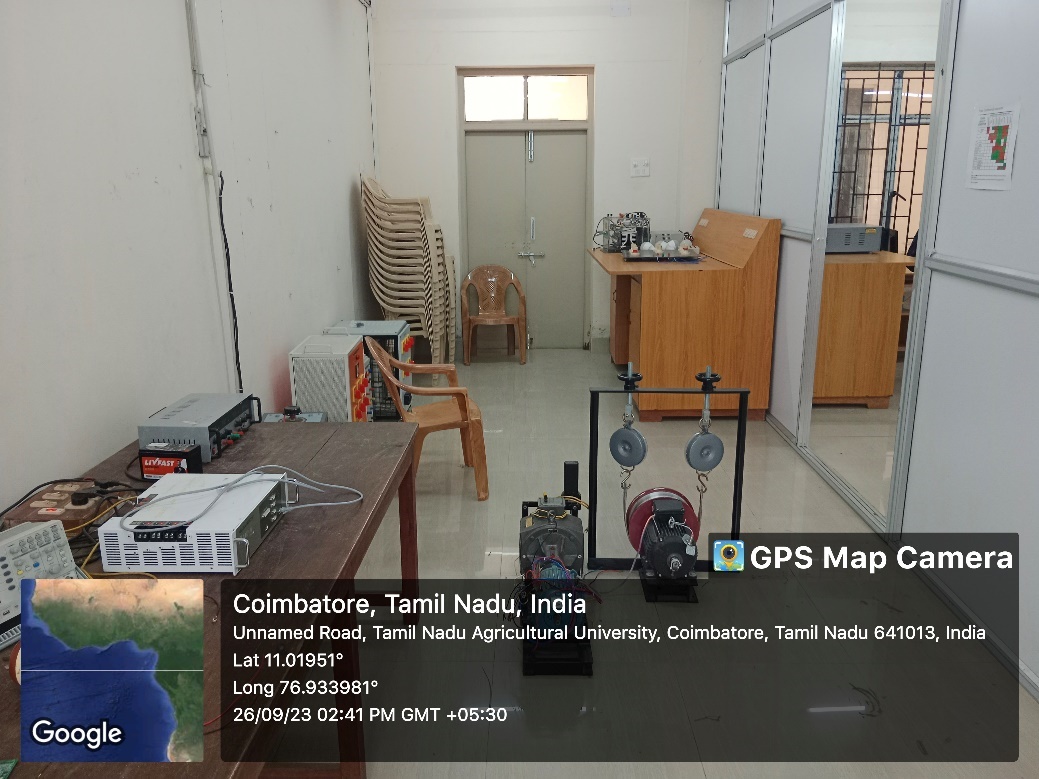 PG POWER ELECTRONICS LAB 1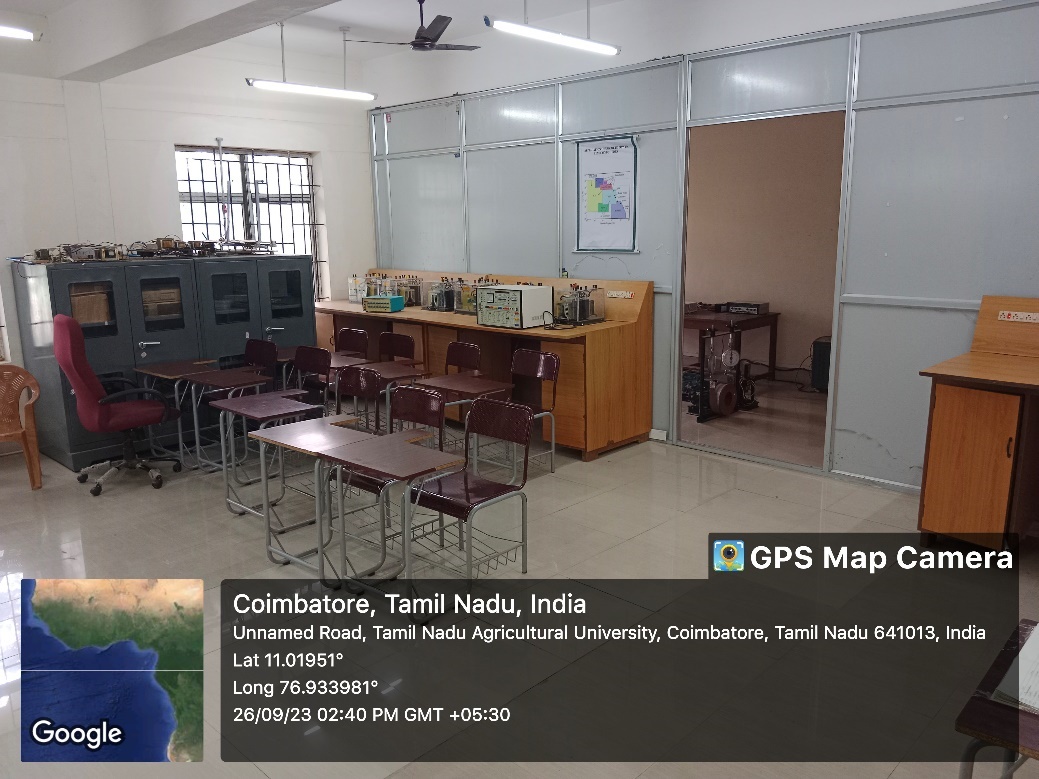 PG POWER ELECTRONICS LAB – 2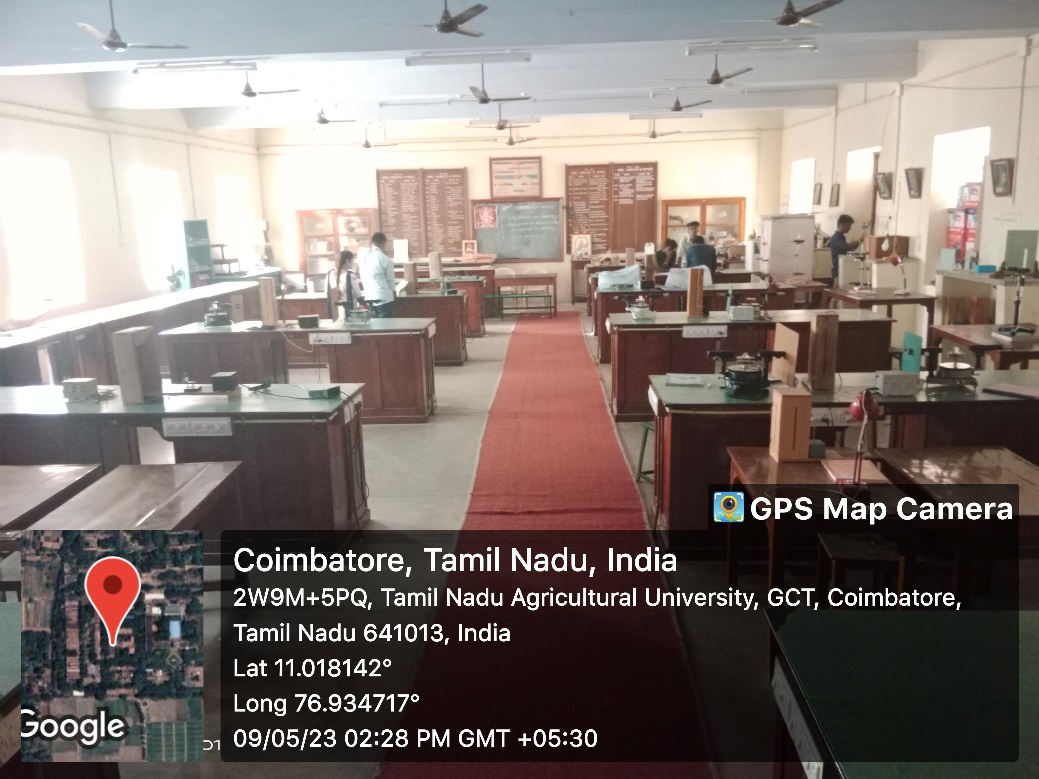 PHYSICS LAB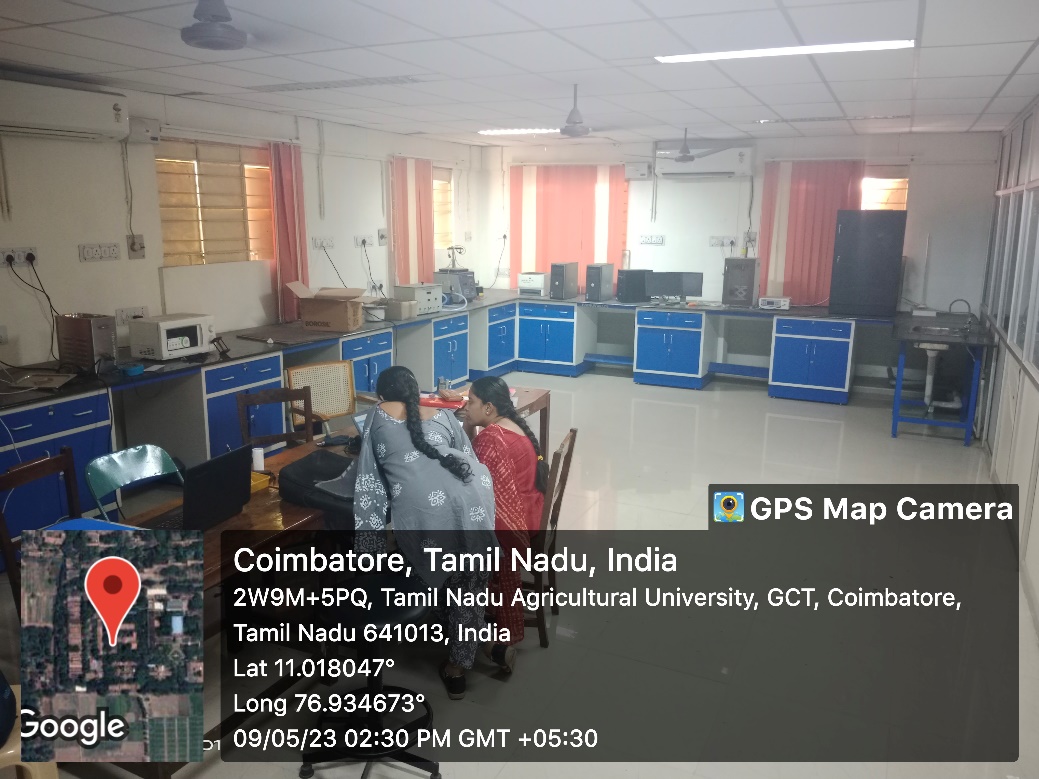 PHYSICS LAB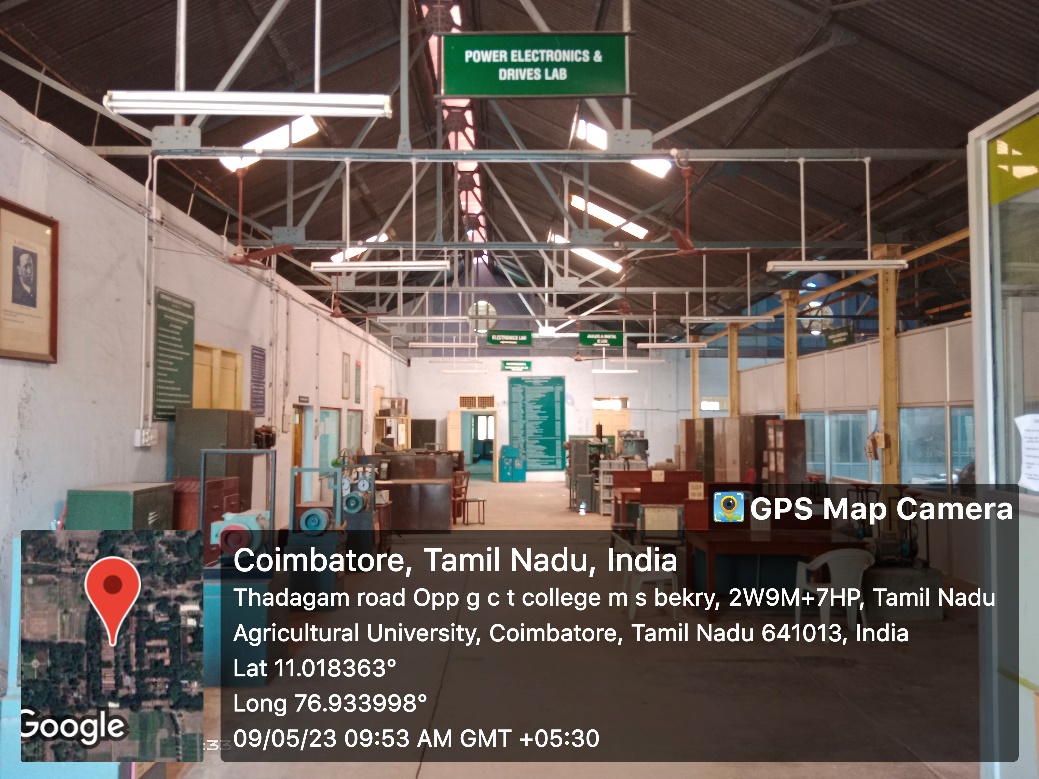 POWER ELECTRONICS AND DRIVES LAB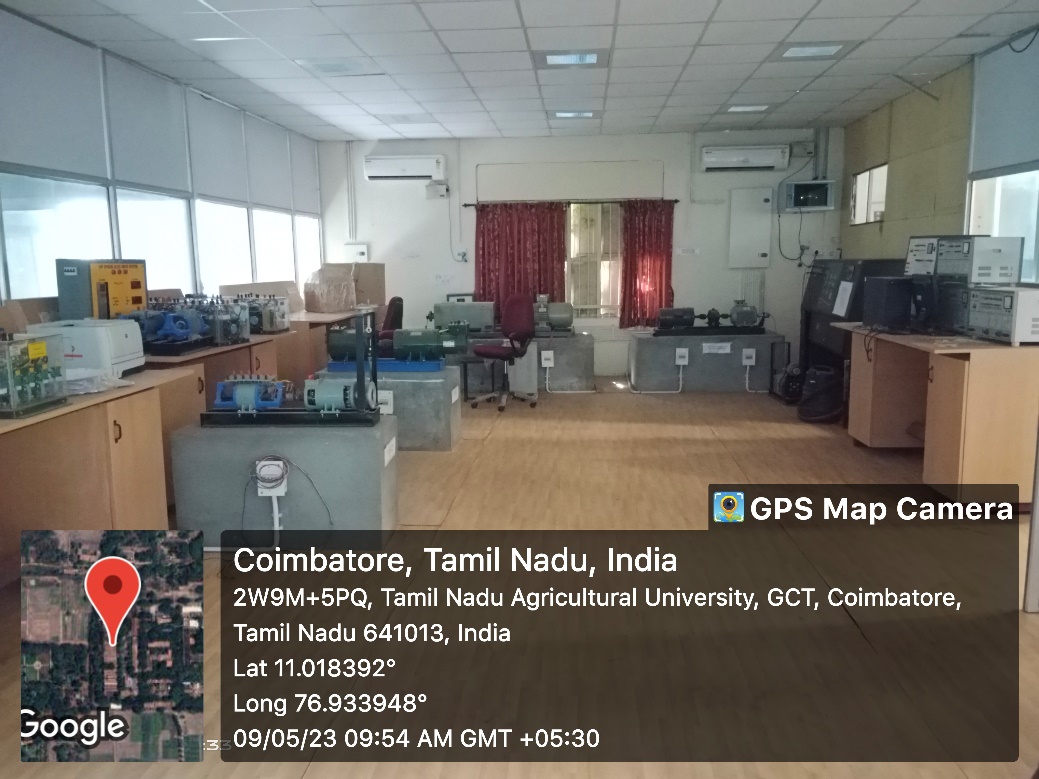 POWER ELECTRONICS AND DRIVES LAB – 2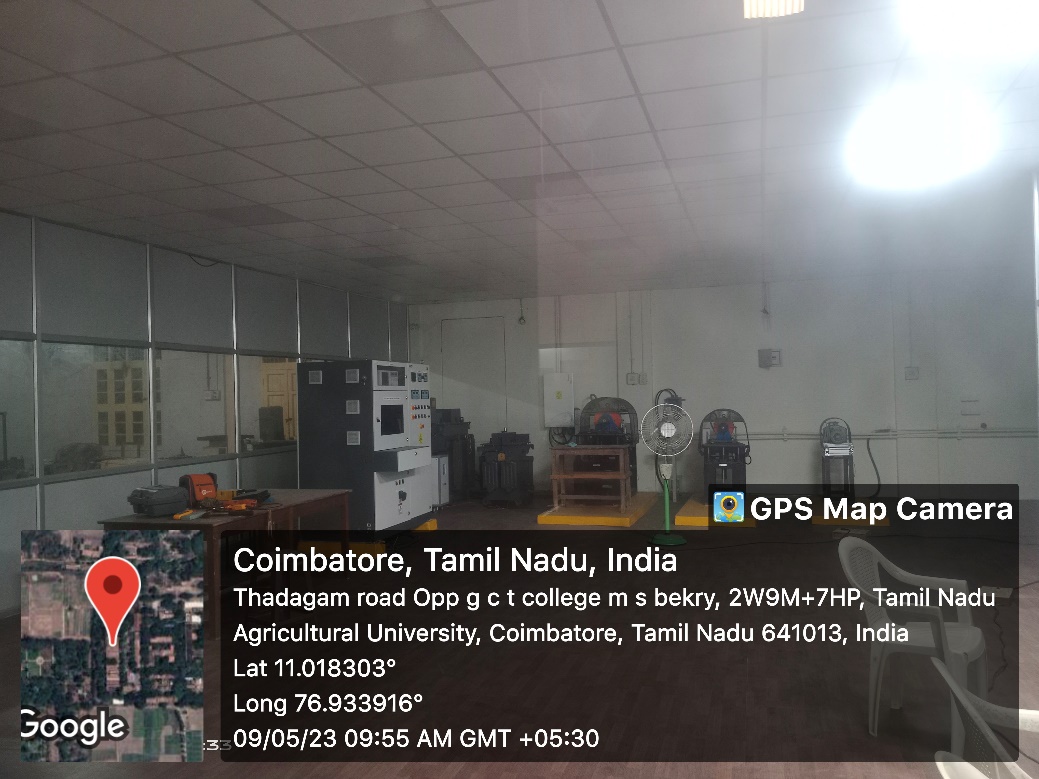 POWER ELECTRONICS AND DRIVES LAB -3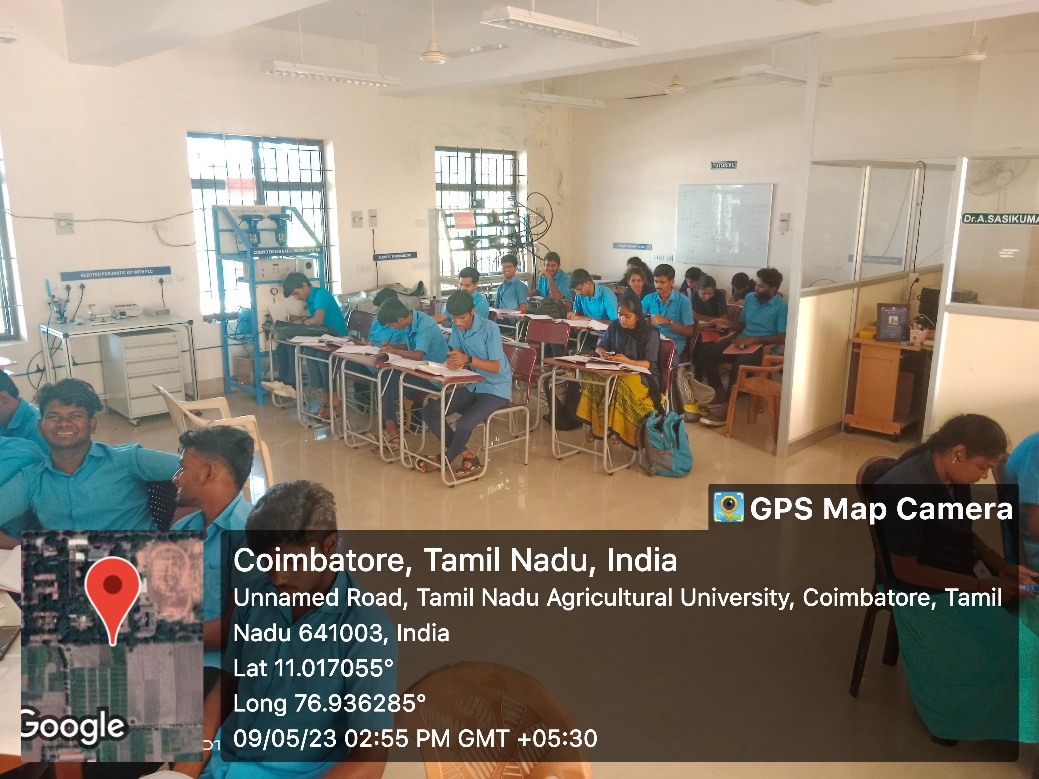 PRODUCTION AUTOMATION LAB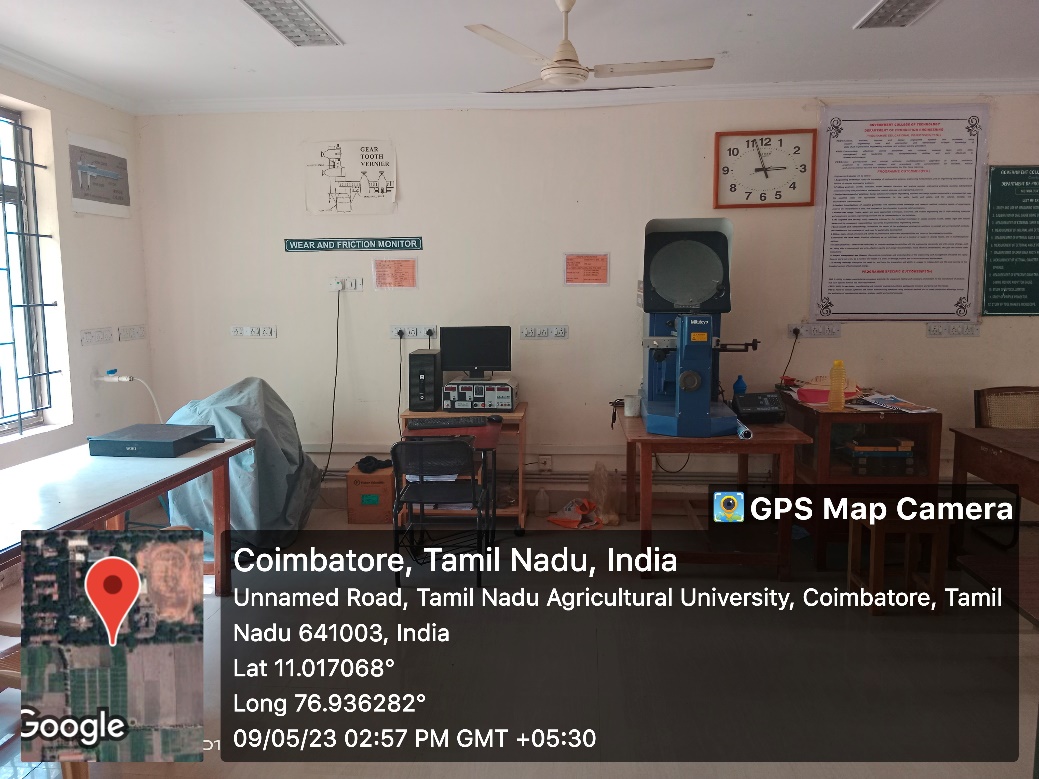 METROLOGY LAB 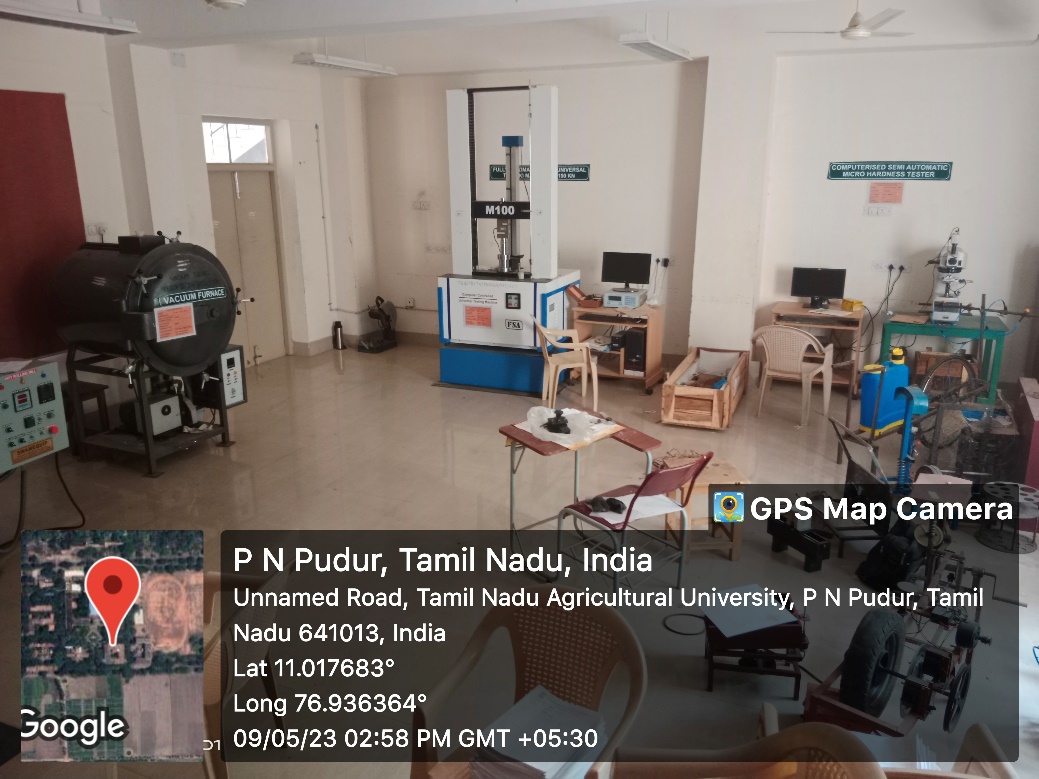 PRODUCTION LAB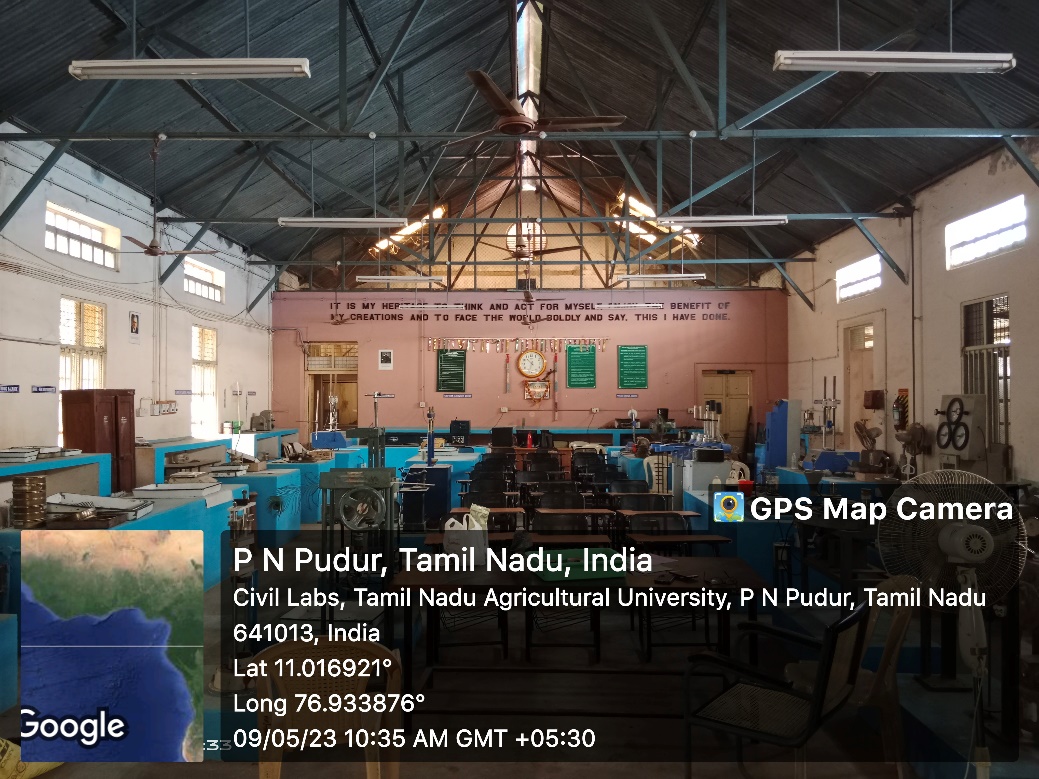 CIVIL SOIL MECHANICS LAB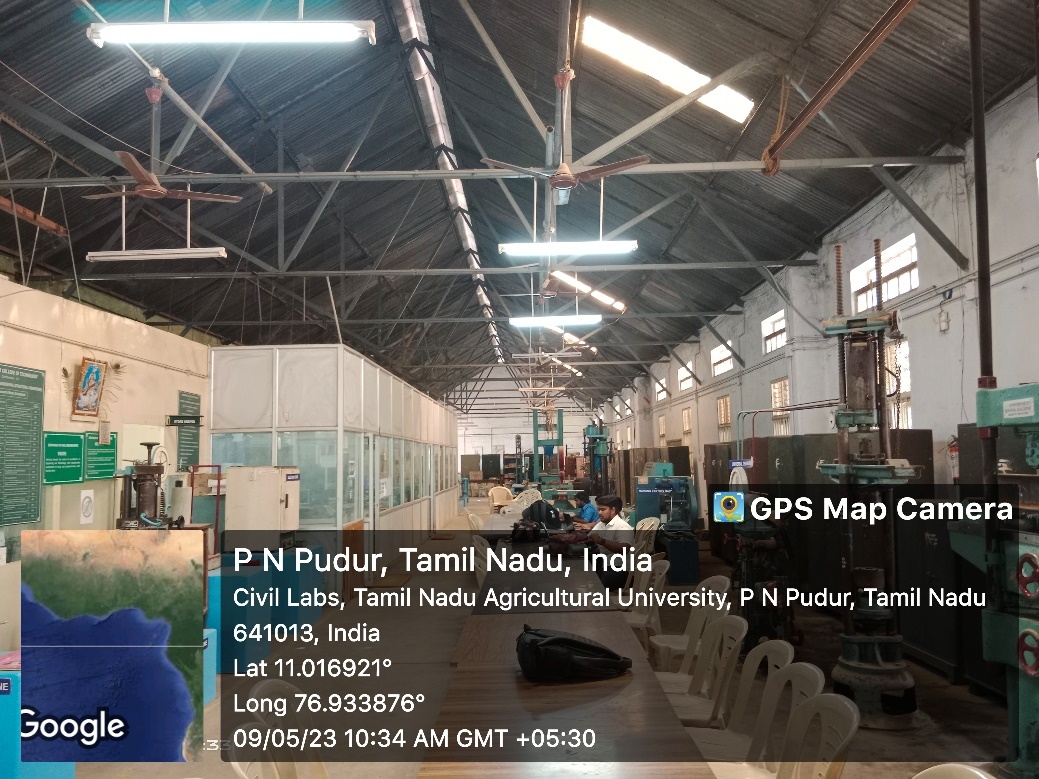 CIVIL STRENGTH OF MATERIALS LAB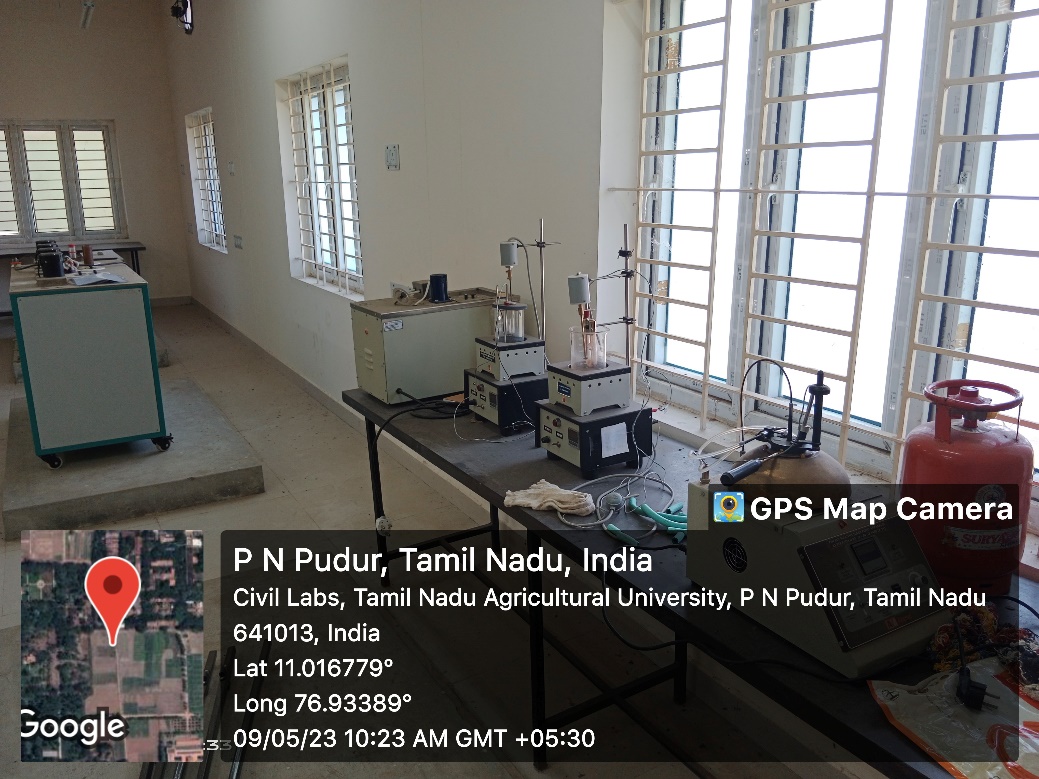 THERMAL LAB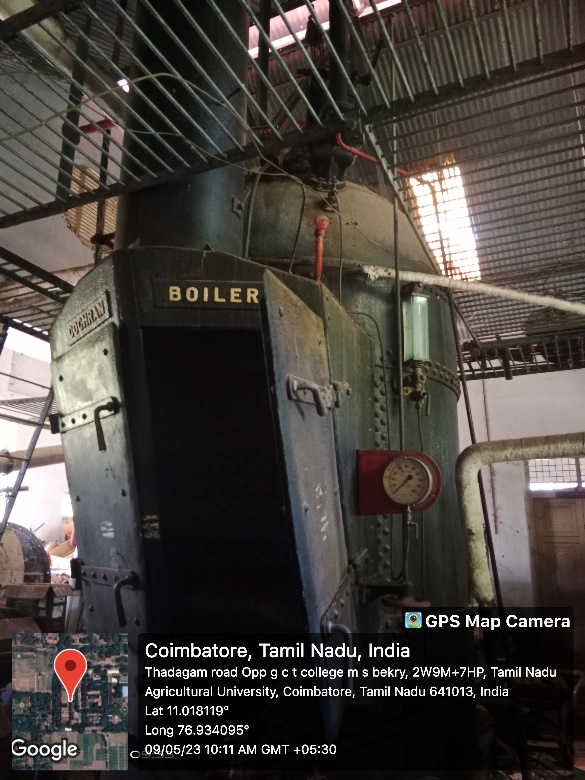 THERMAL LAB BOILER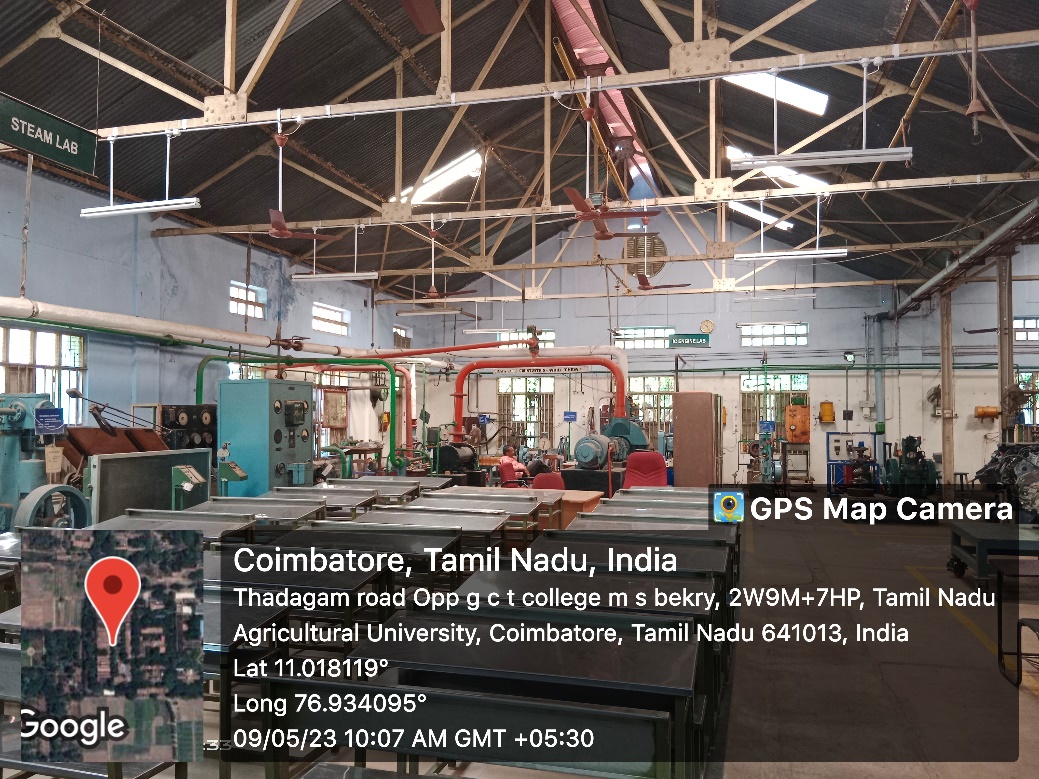 THERMAL LAB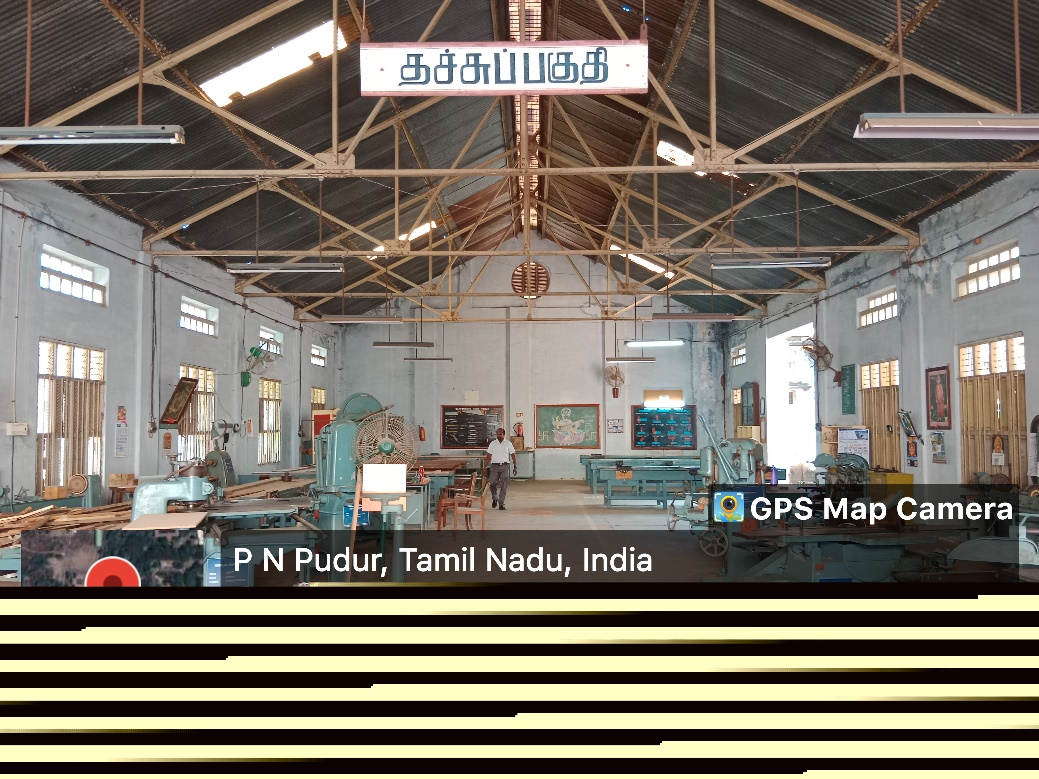 WORKSHOP CARPENTRY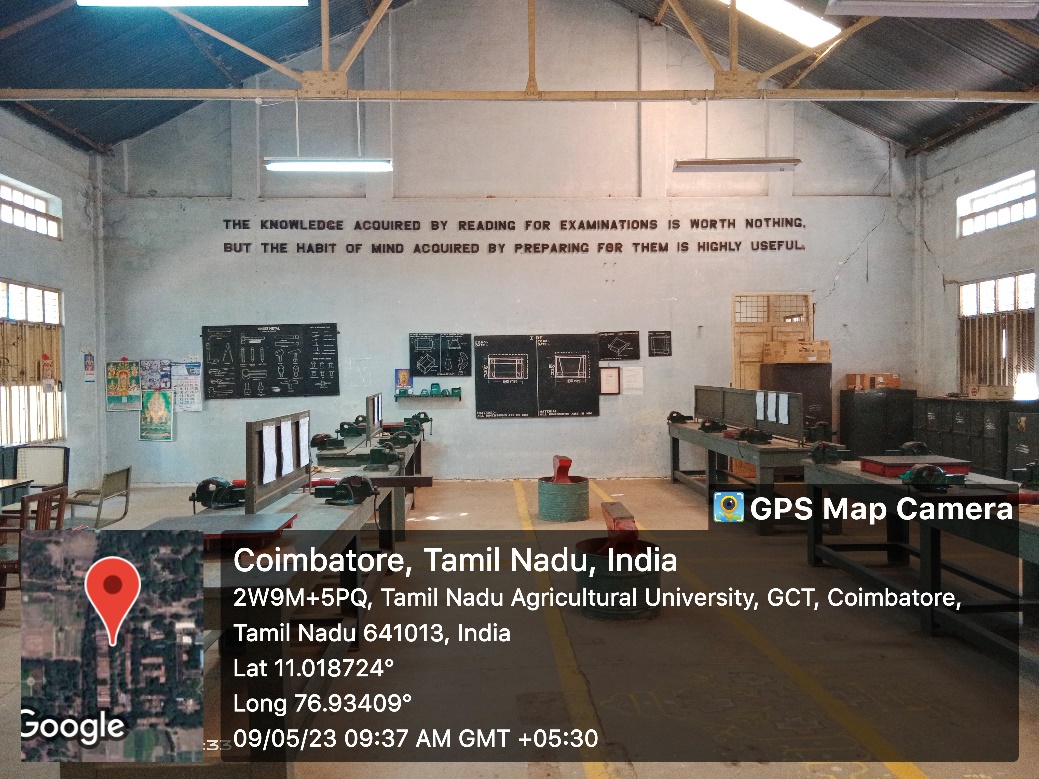 WORKSHOP SHEET METAL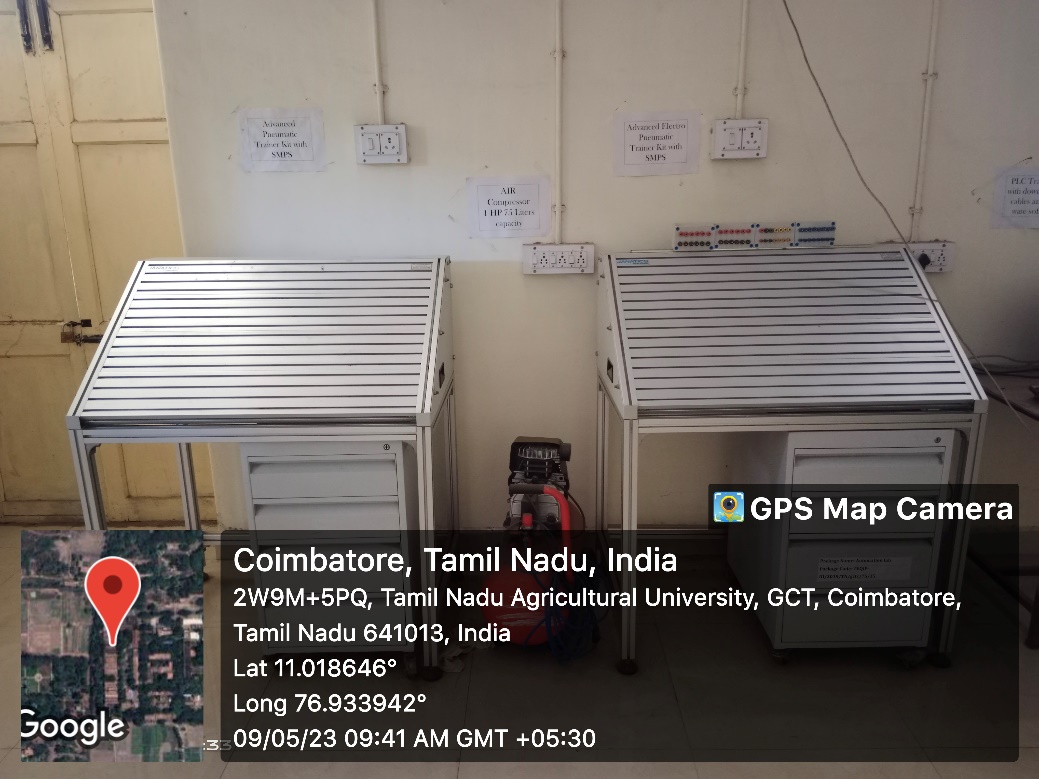 AUTOMATION LAB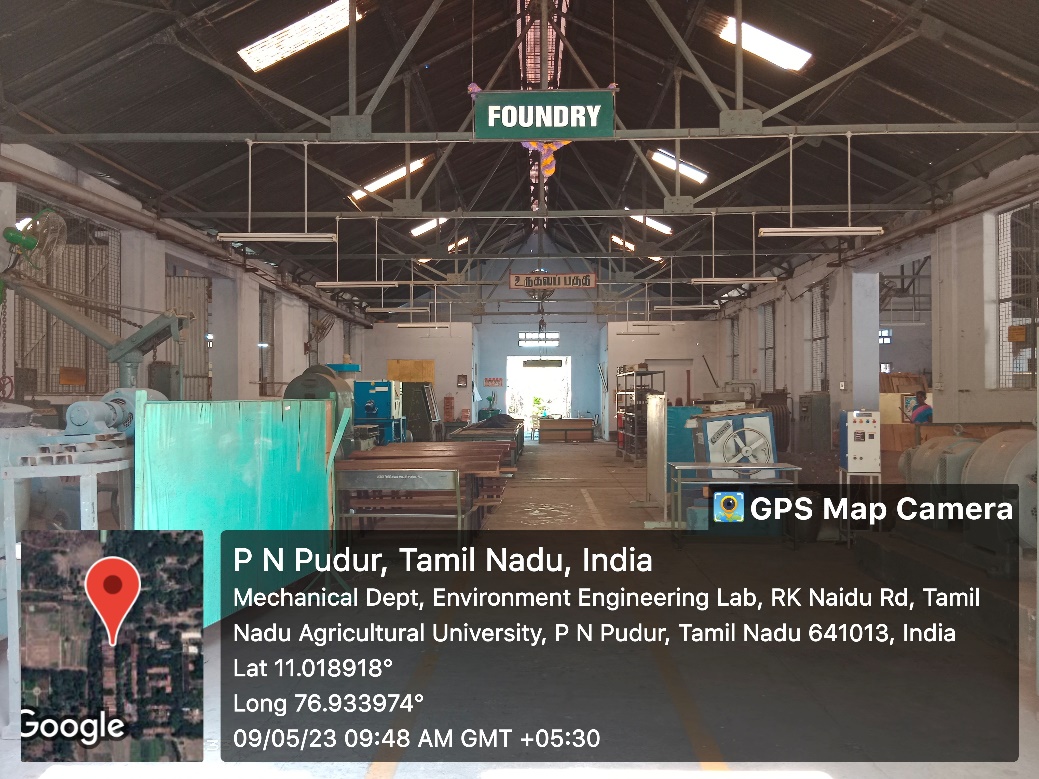 WORKSHOP FOUNDRY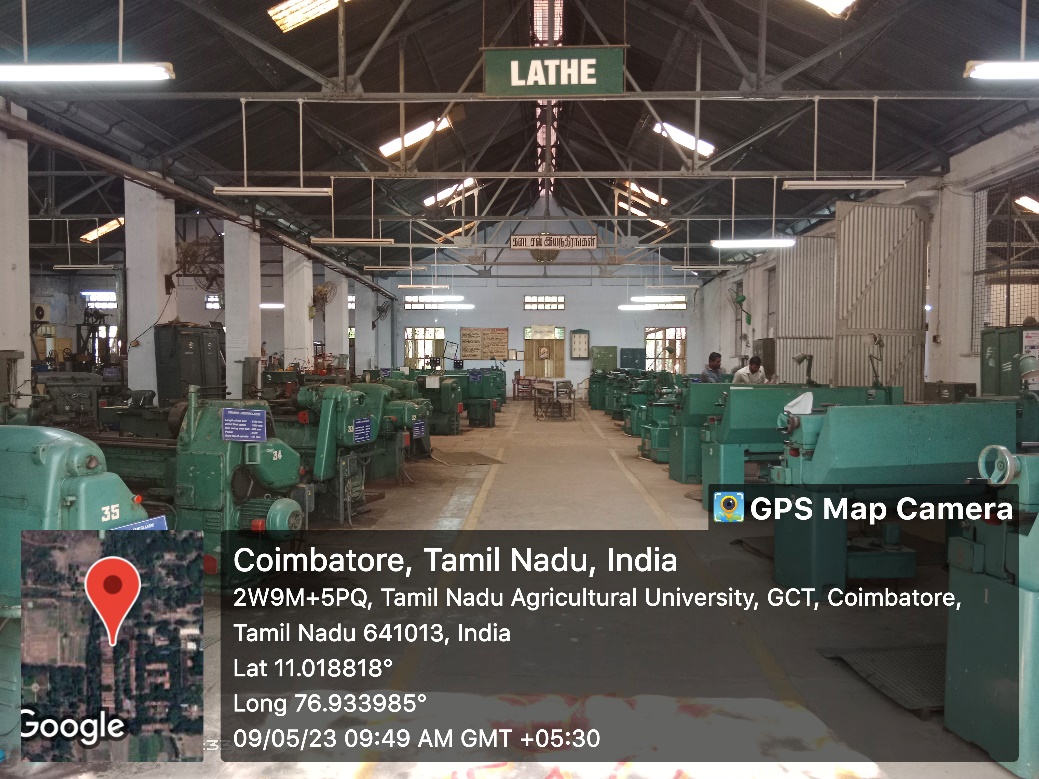 WOTKSHOP LATHE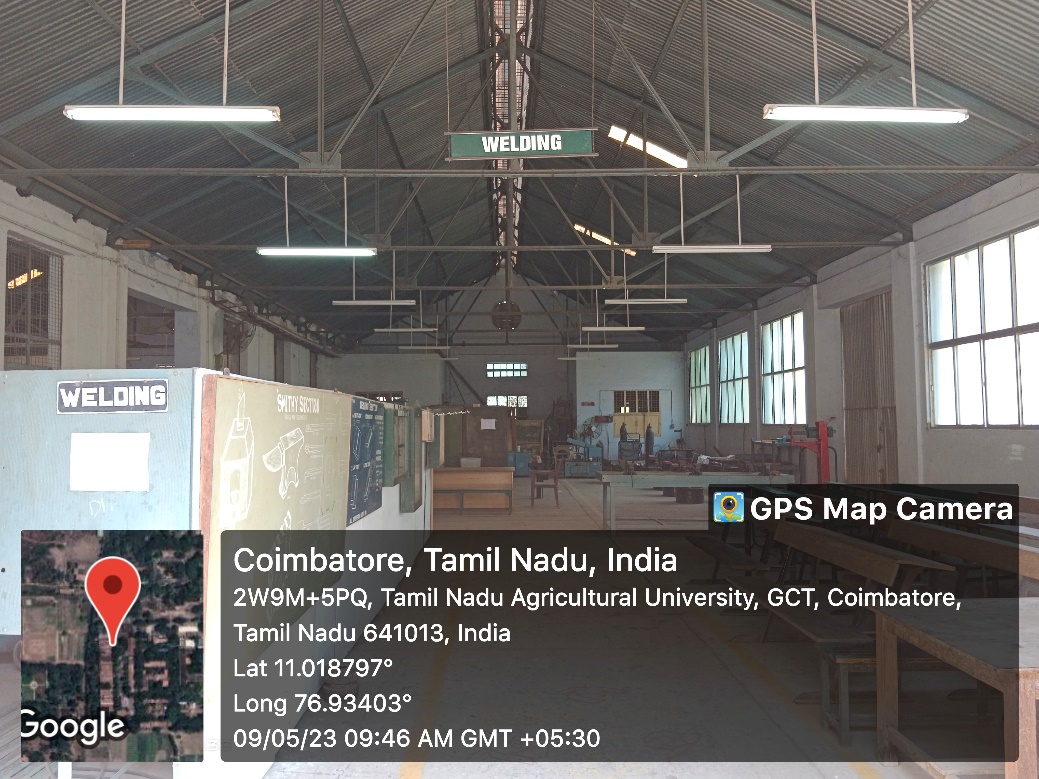 WORKSHOP WELDING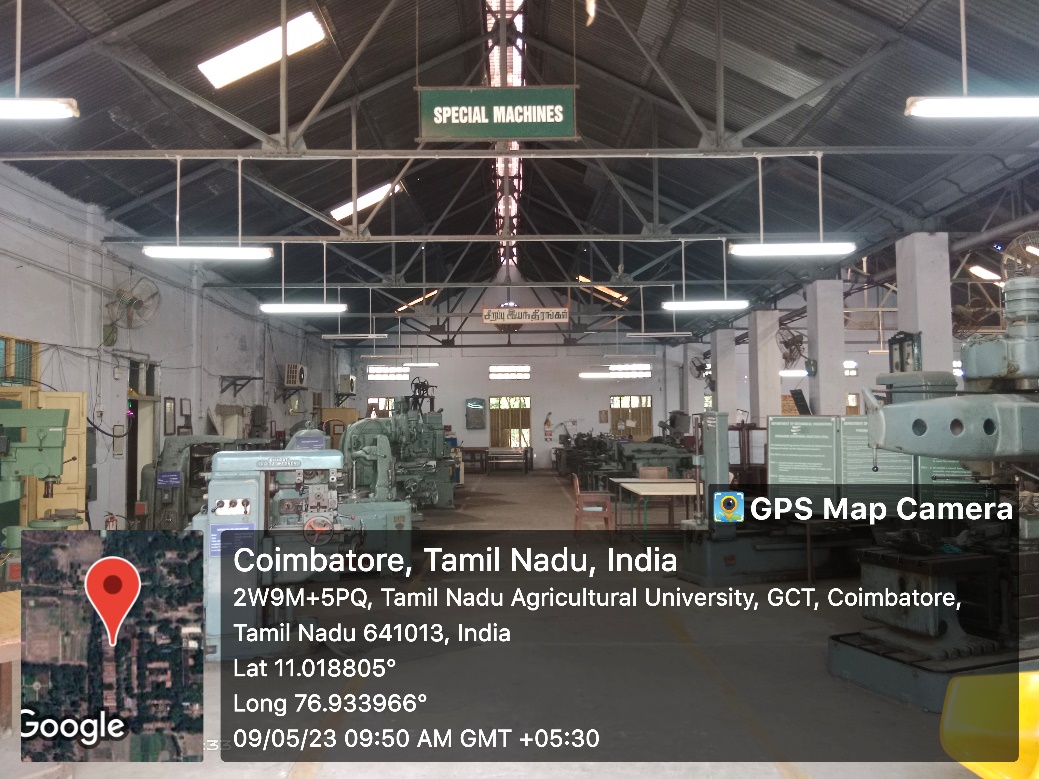 WORKSHOP SPECEIAL MACHINES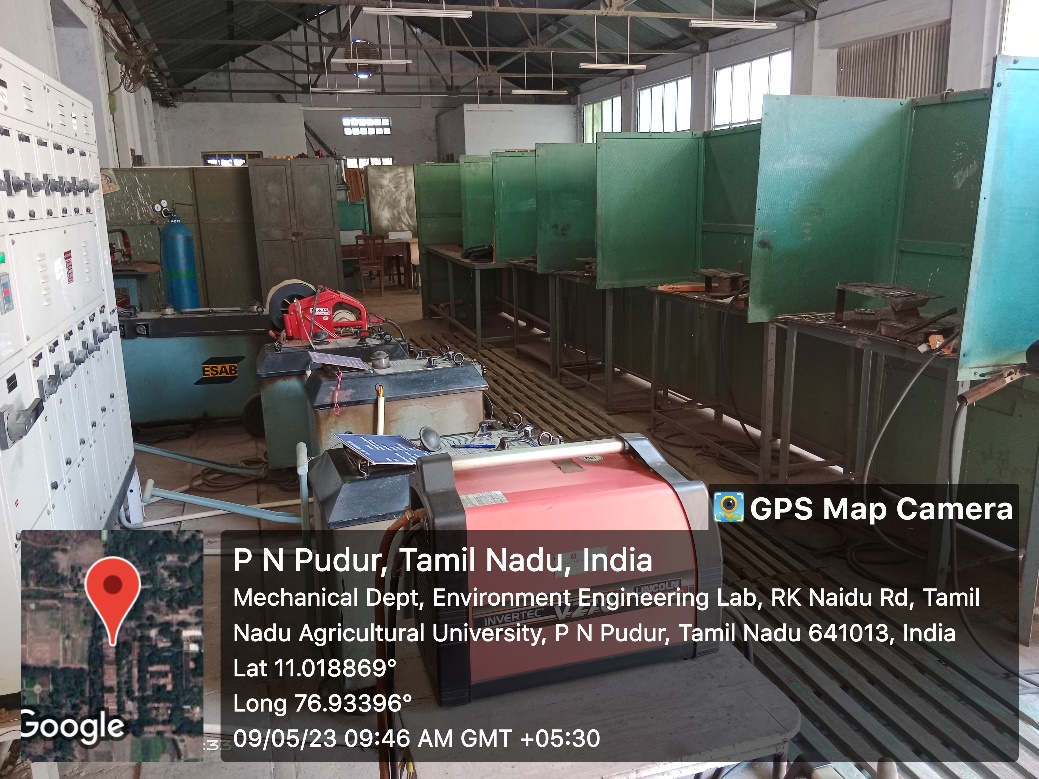 WORKSHOP AUTO WELDING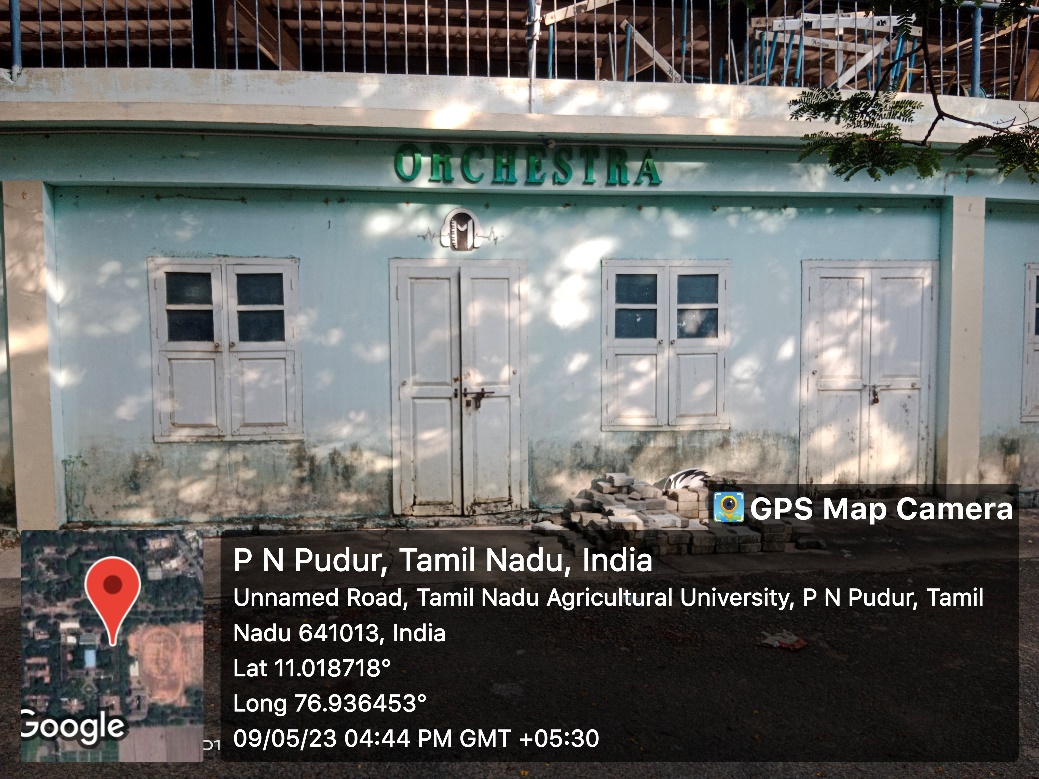 ORCHESTRA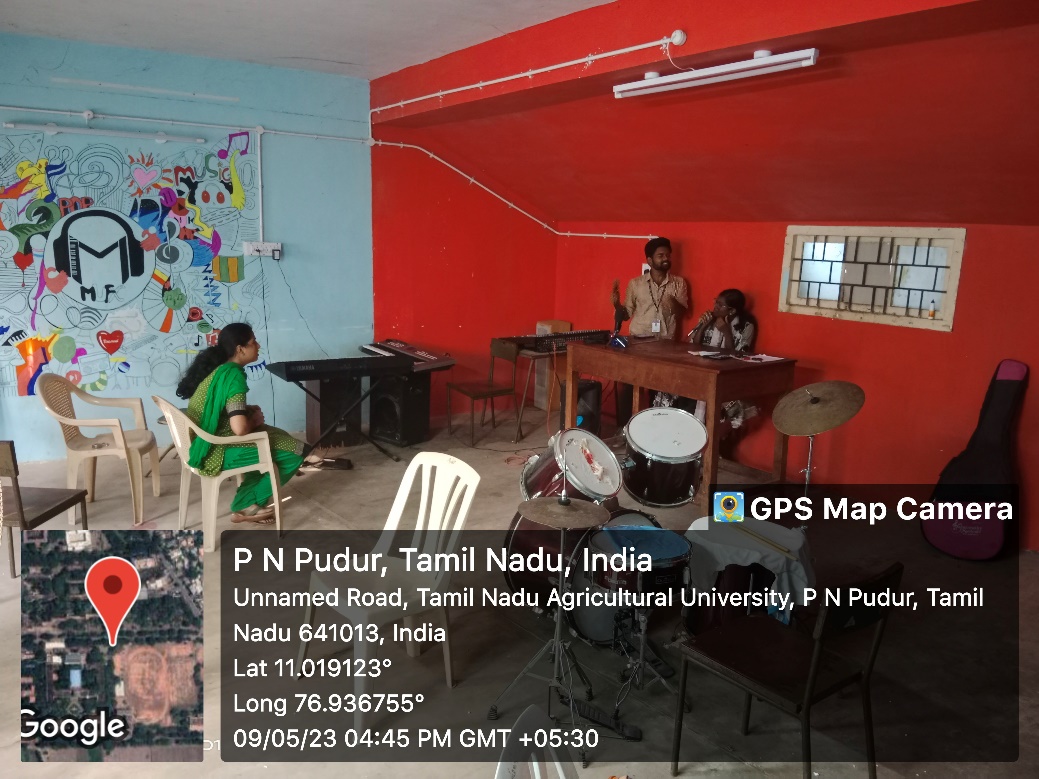 ORCHESTRA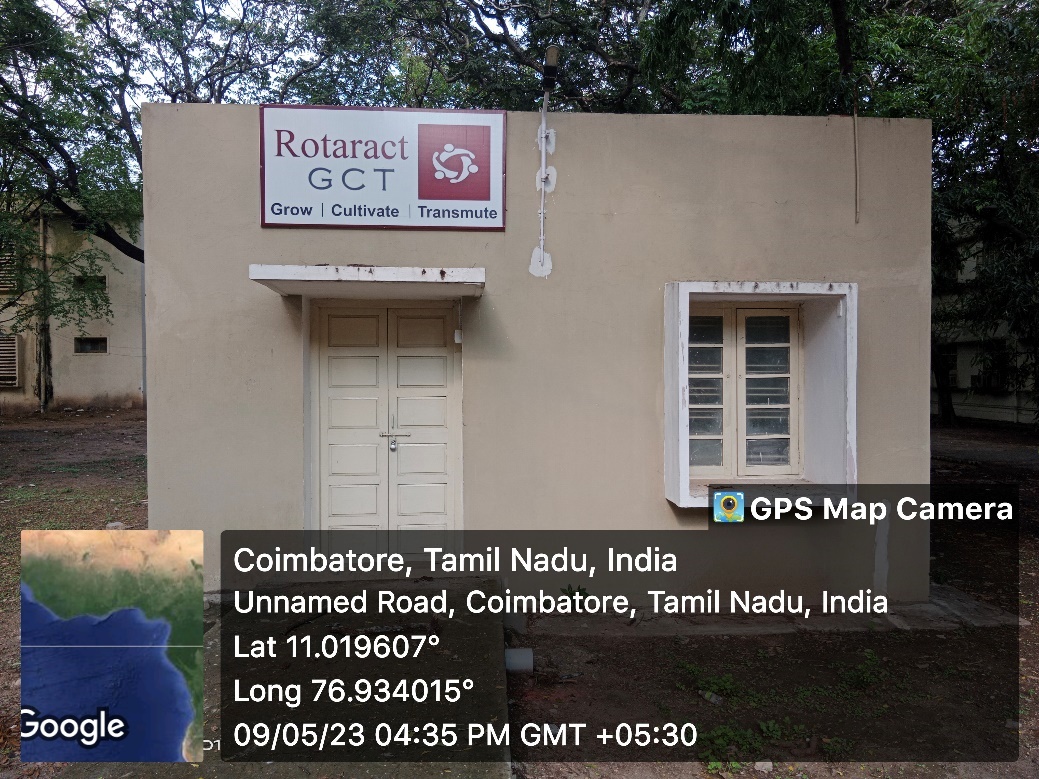 ROTARACT CLUB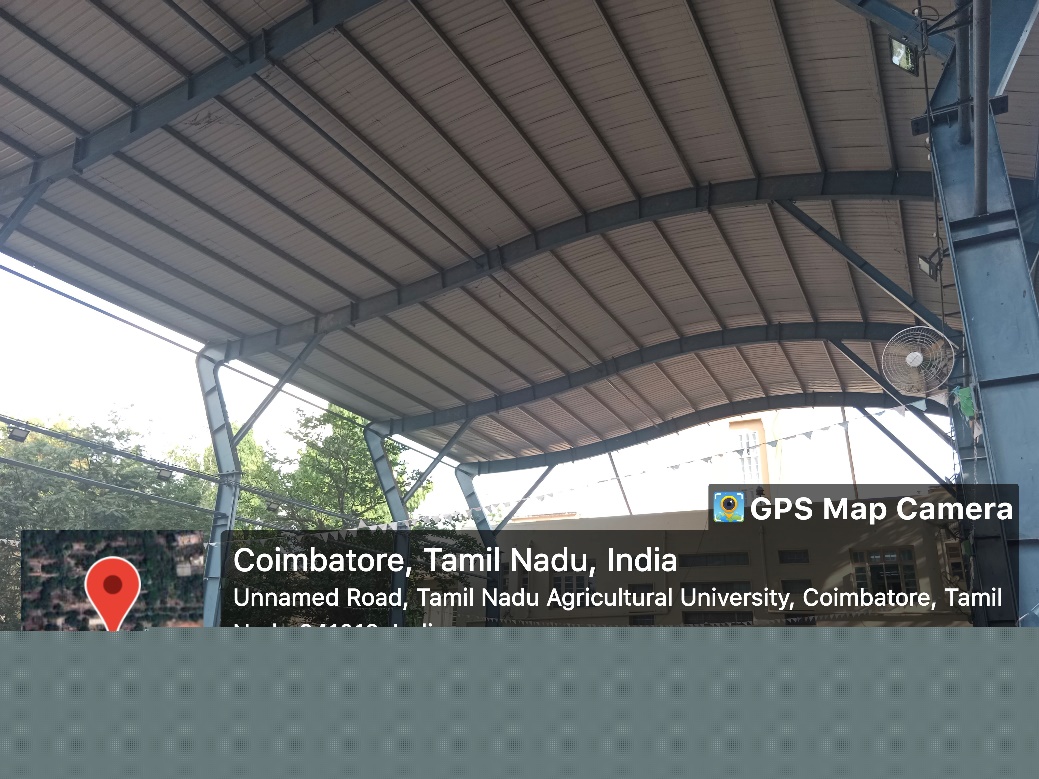 OPEN AUDITORIUM